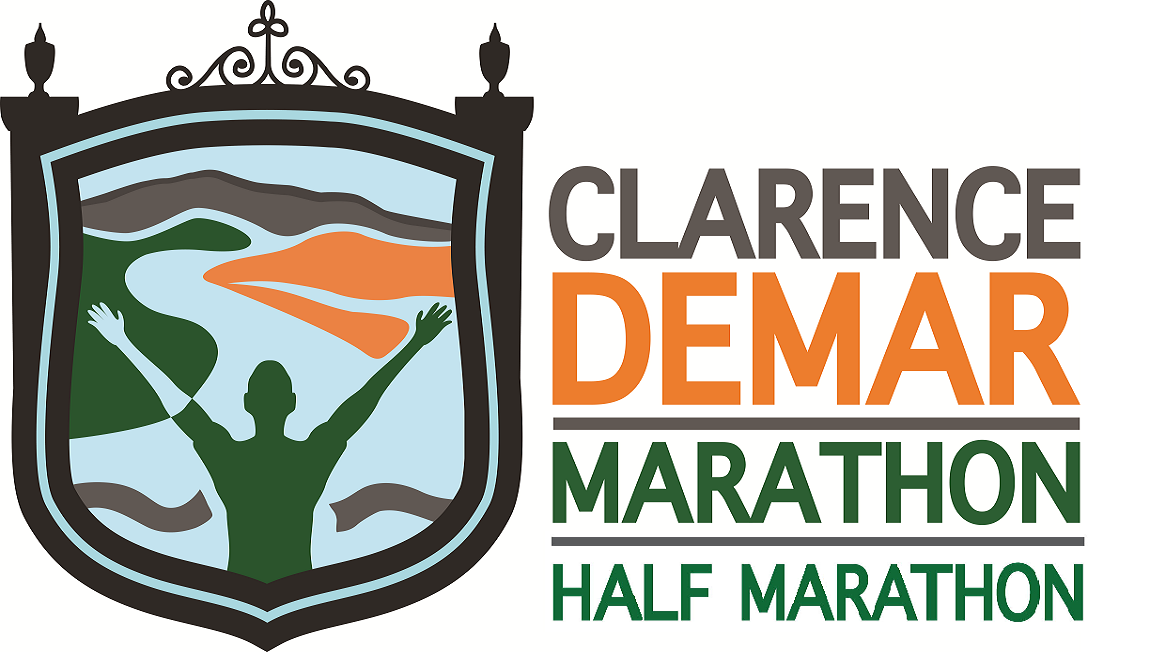 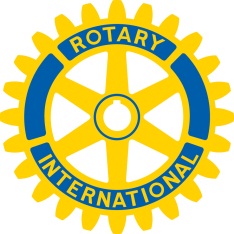 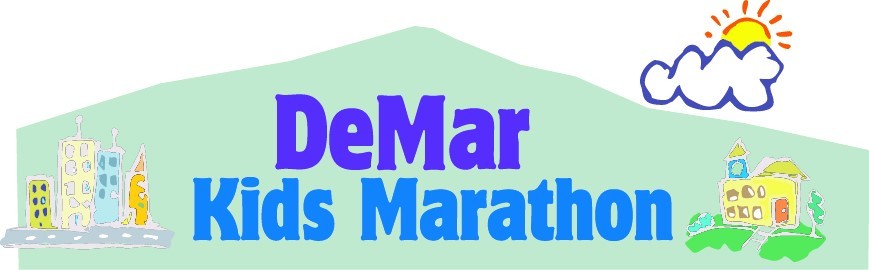 44th Annual - Clarence DeMar MarathonAnd8th ANNUAL DeMar Half MarathonPLEDGE FORMKeene Elm City Rotary Club is committed to keeping our kids and our community healthy and connected.  We do this by providing time and resources to organizations, projects and events that make an impact.  Our signature community event, the Clarence DeMar Marathon, is held on Sunday, September 25, 2022.  On race day, not only will full and half marathons take place but also kids and “super seniors” who ran or walked 25 miles over the summer will complete their “marathon” by running or walking the last 1.2 miles of the course. The event would not be possible without generous support from businesses and individuals.   Please consider sponsoring the Clarence DeMar Marathon today!Your sponsorship will help fund these projects: DeMar races, Follow ME (Move Everyday), Sneakers for 2nd graders, Thanksgiving in July, MUCH (Monadnock Understands Childhood Hunger), Unsung Hero Scholarships, Grants for local projects, Wheelchairs in Jamaica, and much more. Ask me for details.Sponsor Name: ________________________________________________________________________________Contact Name : ________________________________________________________________________________Mailing Address: ________________________________________________________________________________Phone: ______________________________________ e-mail: ___________________________________________Rotarian who asked for your support: _______________________________________________________________                  Sponsorship Level (please choose one by marking with “X” – details for each level on other side):DeMar    	 $10,000Elite           	 $  7,500Qualifier    	 $  5,000Half Marathon 	 $  2,500Water Station	$  1,000Kids DeMar	$     600Course		$     300Other	______________Please make your check payable to:  Clarence DeMar Marathon and send with sponsor form to:  PO Box 1786, Keene, NH 03431Clarence DeMar Marathon is a designated 501C.3.  Tax ID: 02-0454040Email Logos to: Mary Delisle  mdelisle@mfs.org  
Early paid sponsorship earns longer website marketing for your company.OUR COMMUNITY THANKS YOU!